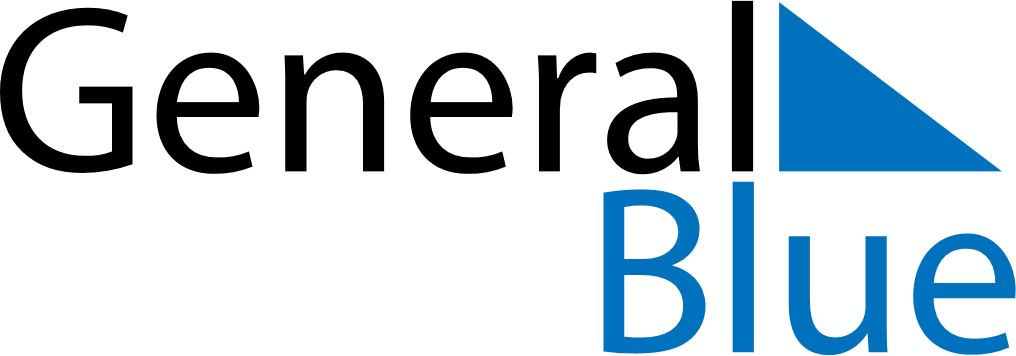 Weekly CalendarJuly 24, 2023 - July 30, 2023Weekly CalendarJuly 24, 2023 - July 30, 2023Weekly CalendarJuly 24, 2023 - July 30, 2023Weekly CalendarJuly 24, 2023 - July 30, 2023Weekly CalendarJuly 24, 2023 - July 30, 2023Weekly CalendarJuly 24, 2023 - July 30, 2023MondayJul 24TuesdayJul 25TuesdayJul 25WednesdayJul 26ThursdayJul 27FridayJul 28SaturdayJul 29SundayJul 306 AM7 AM8 AM9 AM10 AM11 AM12 PM1 PM2 PM3 PM4 PM5 PM6 PM